ФГБОУ ВО КрасГМУ им. проф. В.Ф. Войно-Ясенецкого Минздрава РоссииФармацевтический колледжДНЕВНИКпреддипломной практикиНаименование практики Контроль качества лекарственных средствФ.И.О Пирожок Виктория ВладиславовнаМесто прохождения практики ЭОИДОТ(медицинская/фармацевтическая организация)с «25» мая 2020 г.   по «6» июня 2020 г.Руководители практики:Общий – Ф.И.О. (его должность) _____________________________________Непосредственный – Ф.И.О. (его должность) ___________________________Методический – Ф.И.О. (его должность) Кириенко Зинаида Александровна (преподаватель)Красноярск2020Содержание1. Цели и задачи практики2.  Знания, умения, практический опыт, которыми должен овладеть студент после прохождения практики3. Тематический план4. График прохождения практики5. Инструктаж по технике безопасности6.  Содержание и объем проведенной работы7. Отчет по практики (цифровой, текстовой)Цель преддипломной практики по специальности 33.02.01 - Фармация   состоит в закреплении и углублении теоретической подготовки обучающегося, приобретении им практических умений, формировании компетенций, составляющих содержание профессиональной деятельности фармацевта.Задачами являются: Формирование умений и практического опыта при проведении внутриаптечного контроля лекарственных средств;Закрепление умений по организации рабочего места провизора-аналитика, соблюдение санитарно-гигиенического режима, охраны труда, техники безопасности и противопожарной безопасности; Закрепление умений по оформлению документов первичного учета;Формирование основ социально-личностной компетенции путем приобретения студентом навыков межличностного общения с персоналом аптечной организации. Знания, умения, практический опыт, которыми должен овладеть студент после прохождения практикиЗнания:нормативно-правовая база по изготовлению лекарственных форм и внутриаптечному контролю внутриаптечному контролю; порядок выписывания рецептов и требований;требования к производственной санитарии;физико-химические свойства лекарственных средств;методы анализа лекарственных средств; виды внутриаптечного контроля; правила оформления лекарственных средств к отпуску.Умения:проводить обязательные виды внутриаптечного контроля качества лекарственных средств, регистрировать результаты контроля, пользоваться нормативной документацией.Практический опыт:проведения обязательных видов внутриаптечного контроля лекарственных средств и оформления их к отпуску.Тематический планГрафик прохождения практикиСодержание и объем проведенной работы1. Ознакомление со структурой производственной аптеки. Работа с нормативной документацией по контролю качества лекарственных средств.Организация и оборудование рабочего места провизора-аналитика.У провизора-аналитика имеется свое оборудованное место, которое находится между ассистентской и асептической. Имеется окно-шлюз, через которое сообщается с асептическим блоком, что безусловно говорит об удобстве предоставления лекарственных форм на анализ. 	Имеется вытяжная система и раковина со сливом в канализацию и подводом воды. В кабинете имеется аналитический стол белого цвета, который отвечает всем требованиям организации рабочих мест. На столе под стеклом располагаются необходимые справочные материалы. Стулья со спинками и подъемно-поворотной конструкцией, так же белого цвета. Перечень оснащения кабинета так же включает в себя: весы аналитические, лабораторную посуду (пробирки, пипетки, колбы, воронки и т.д.) индикаторная бумага, рефрактометр, рН - метр, калькулятор, канцелярские принадлежности. Реактивы, индикаторы, растворители находятся в отдельно предназначенном, закрывающемся шкафу. Имеется шкаф, в котором хранятся журналы регистрации результатов контроля. У провизора-аналитика имеется отдельно оборудованный стол с компьютерной техникой и необходимой учебной – справочной литературой и НТД по контролю качества лекарственных средств.Должностные обязанности.Осуществляет систематический контроль над соблюдением технологических правил изготовления лекарственных средств, их фасовки и оформления.Осуществляет контроль изготовленных лекарственных форм.Отпускает по требованиям изготовленные лекарственные средства в отделения.В случае обнаружения ошибок, невозможных для исправления, изымает неправильно приготовленные лекарственные формы и регистрирует в Журнале учета неправильно приготовленных лекарственных форм. Информирует об ошибке изготовившего лекарственную форму, а также заведующего аптекой.Участвует в приемке товара, проверке его качества и соответствия товарно-сопроводительным документам, его распределении по местам хранения, обеспечивает условия хранения фармацевтических субстанций в соответствии с их физико-химическими свойствами и действующими правилами хранения.Осуществляет учет выполненной за смену работы.Своевременно, а также в соответствии с действующими нормами и правилами заполняет все необходимые журналы.Контролирует учет температуры и влажности в помещениях хранения.Своевременно информирует заведующего аптекой или его заместителя обо всех неправильно оформленных требованиях.При производственной необходимости:- пополняет запасы фармацевтических субстанций, растворов, реактивов- направляет на анализ лекарственные формы, изготовленные в отделе- ведет учет дефектурыСоблюдает требования санитарного режима на рабочем месте.Своевременно проходит медицинское освидетельствование в установленном порядке.Обеспечивает содержание и эксплуатацию оборудования, инструмента, инвентаря и приспособлений, санитарно-технических установок, рабочих мест, производственных и бытовых помещений, проходов, в соответствии с требованиями правил и норм по охране труда.Строго соблюдает правила внутреннего трудового распорядка.Исключает возможность присутствия посторонних лиц на территории отдела.Сообщает о любых несчастных случаях заведующему аптекой или заведующему отделом. Оказывает первую помощь пострадавшему.Систематически повышает профессиональную квалификацию путем посещения семинаров, занятий, организуемых в аптеке для среднего и младшего персонала.Соблюдает требования настоящей Инструкции, правила техники безопасности и охраны труда.Права провизора-аналитика.Провизор-аналитик имеет право:Принимать участие в составлении заявки на получение товарно-материальных ценностей для отдела.Получать в затруднительных случаях у заведующего аптекой или у его заместителя необходимую консультацию по вопросам, связанным с выполнением своих обязанностей.Пользоваться регламентированными перерывами для обеспечения высокой работоспособности в течение смены.Вносить предложения руководству аптеки об улучшении организации и условий своего труда.Получать бесплатно спецодежду в соответствии с установленными нормами.Ответственность провизора-аналитика.Провизор-аналитик несет персональную ответственность:За ненадлежащее исполнение или неисполнение своих должностных обязанностей, предусмотренных настоящей инструкцией, трудовым договором - в пределах, определенных трудовым законодательством Российской Федерации.За утрату, порчу товаров и иных материальных ценностей.За соблюдение правил внутреннего трудового распорядка, пожарной безопасности и охраны труда.За качество изготовленных лекарственных форм.1. Общие требования безопасности1.1. Настоящая инструкция предусматривает предупреждение воздействия опасных и вредных производственных факторов.Опасными факторами, воздействующими на провизора-аналитика и провизора-технолога, являются неисправность электроприбора и аппаратов, неосторожная работа с концентрированными кислотами, щелочами, реактивами и другими агрессивными жидкостями, стеклянной посудой, различными приспособлениями, используемыми в процессе контроля за качеством лекарственных средств (рефрактометр, весы, ФЭК, микроскоп, рН-метр, спиртометр, планшеты для качественных реакций, бюретки, склянки, банки, пипетки и др.).Вредными для провизора-технолога и провизора-аналитика факторами являются возможность отравления, аллергизации, воздействия раздражающих и ядовитых веществ, повышенной запыленности лекарственными веществами, которые образуются в процессе проведения контроля за качеством лекарственных средств.1.2. Инструкция распространяется на всех провизоров-аналитиков и провизоров-технологов, осуществляющих контроль качества лекарственных средств в аптечных учреждениях, и является руководством при составлении инструкций, которые должны быть разработаны с учетом местных особенностей и вывешены на видном месте данного участка работы.1.3. В своей работе провизор-аналитик и провизор-технолог руководствуются нормативными документами, а также действующими правилами по устройству, эксплуатации, технике безопасности и производственной санитарии при работе в аптеках и контрольно-аналитических лабораториях.1.4. К самостоятельной работе по контролю качества лекарственных средств должны допускаться лица, имеющие высшее фармацевтическое образование, прошедшие специальную подготовку, обученные безопасности труда в соответствии с ГОСТом 12.0.004-79* и имеющие 1 группу по электробезопасности.*В настоящее время действует ГОСТ 12.0.004-90.При оформлении на работу провизор-аналитик и провизор-технолог должны пройти вводный инструктаж по технике безопасности, а также первичный инструктаж на рабочем месте, а в дальнейшем каждые шесть месяцев - повторный инструктаж, о чем должны быть сделаны записи в журнале.1.5. В процессе работы по контролю качества лекарственных средств провизор-аналитик и провизор-технолог должны соблюдать правила внутреннего трудового распорядка, использовать санитарную спецодежду, спецобувь, средства индивидуальной защиты и другие предохранительные приспособления в соответствии с действующими нормами их выдачи.1.6. Провизор-аналитик и провизор-технолог обязаны соблюдать типовые правила пожарной безопасности, способствовать предотвращению пожара и взрывов.1.7. Провизор-аналитик и провизор-технолог должны знать и соблюдать правила личной гигиены, содержать в чистоте халаты и колпаки, мыть руки теплой водой с мылом и щеткой.Они должны систематически проходить медицинское профилактическое обследование в установленном порядке.1.8. Провизор-аналитик и провизор-технолог несут персональную ответственность за нарушение требований настоящей инструкции.Лица, допустившие невыполнение или нарушение инструкций по охране труда, подвергаются дисциплинарному взысканию в соответствии с правилами внутреннего трудового распорядка и при необходимости внеочередной проверке знаний вопросов охраны труда.2. Требования безопасности перед началом работы2.1. Провизор-технолог и провизор-аналитик обязаны подготовить свое рабочее место к безопасной работе, привести его в надлежащее санитарное состояние, подвергнуть влажной уборке.2.2. Перед началом работы провизор-аналитик и провизор-технолог, принимая рабочее место, должны проверить исправность работы приборов и другого оборудования, средств механизации и посуды, различных приспособлений и других предметов оснащения рабочего места.2.3. На рабочем месте не должны находиться не используемые в процессе работы оборудование, приборы, приспособления, посуда и другие вспомогательные материалы.3. Требования безопасности во время работы3.1. Провизор-технолог и провизор-аналитик во время работы должны не допускать спешки, проводить контроль качества лекарственных средств в соответствии с безопасными приемами и методами анализа.3.2. При использовании различных приборов и аппаратов, средств механизации и приспособлений провизор-аналитик и провизор-технолог должны руководствоваться правилами (инструкциями), изложенными в технических паспортах, прилагаемых к приборам или аппаратам.Они не должны пользоваться теми или иными приборами без предварительного обучения работы с ними.3.3. При включении электроприборов и другого электрооборудования провизор-аналитик и провизор-технолог должны проверить соответствие напряжения прибора, указанного в паспорте, напряжению в сети, а также наличие заземления для тех из них, которые имеют металлические корпуса. Они не должны производить включение мокрыми руками.Все нагревательные приборы (электроплитки и др.) должны устанавливаться на асбестовые и другие теплоизолирующие материалы.3.4. Для предупреждения порезов рук провизор-аналитик и провизор-технолог должны следить за целостностью стеклянных приборов, оборудования и посуды (бюретки, пипетки, цилиндры, колбы, воронки, штанглазы, ступки и т.д.) и не допускать использования в работе разбитых предметов.3.5. При поступлении для контроля лекарственных средств, в состав которых входят ядовитые или наркотические вещества, провизор-аналитик или провизор-технолог обязаны сразу же приступить к контролю их качества.3.6. В процессе контроля качества таких лекарственных средств, а также при использовании ядовитых и сильнодействующих реактивов провизор-аналитик и провизор-технолог должны соблюдать правила техники безопасности. При выполнении органолептического контроля качества лекарственных средств, содержащих ядовитые, наркотические и сильнодействующие вещества, а также лекарственные средства для наружного применения, не должны допускаться пробы на вкус.3.7. При необходимости нагревания растворов с ядовитыми веществами оно должно производиться только в круглодонных колбах.3.8. Мытье и обработка посуды, в которой проверяются лекарственные средства или используются реактивы с ядовитыми или наркотическими веществами, должны производиться отдельно от другой посуды под наблюдением провизора-аналитика или провизора-технолога.3.9. После окончания работы с ядовитыми и наркотическими веществами провизор-аналитик и провизор-технолог должны тщательно вымыть руки, а при необходимости очистить зубы и прополоскать рот.При загрязнении сильнодействующими и ядовитыми веществами спецодежды и полотенца провизор-аналитик и провизор-технолог должны их немедленно сменить, принять меры для нейтрализации, после чего передать в стирку.3.10. Обработанные растворы нитрата серебра провизор-аналитик и провизор-технолог должны сливать в специальные склянки темного стекла для дальнейшей регенерации и хранить в запирающемся шкафу.3.11. При работе с огнеопасными веществами провизор-аналитик и провизор-технолог должны соблюдать осторожность, выполнять эти работы вдали от огня. При необходимости нагревания легковоспламеняющихся веществ производить его на водяных банях или электроплитках с зарытой спиралью.3.12. Штангласы со взрывоопасными, пахучими и легколетучими веществами провизор-аналитик и провизор-технолог должны плотно зарывать. При проверке качества лекарственных средств, в состав которых входят эфир, хлороформ и др., взбалтывание жидкости следует производить осторожно, направляя горлышко (склянки, колбы, пробирки) в сторону от себя во избежание выброса раствора.3.13. После работы с красящими, пахучими веществами провизор-аналитик и провизор-технолог должны вымыть руки теплой водой с мылом и щеткой.3.14. Вещества с резким запахом, легковоспламеняющиеся, щелочи, легкоиспаряющиеся, огнеопасные, а также горячие жидкости провизор-аналитик и провизор-технолог не должны ставить в холодильник.3.15. Во избежание пожара провизор-технолог и провизор-аналитик не должны держать вблизи открытого огня огнеопасные вещества.3.16. Провизор-аналитик и провизор-технолог не должны в одиночку поднимать и переносить грузы весом более 15 кг.3.17. При работе с жидкостями в баллонах необходимо пользоваться баллоноопрокидывателями, не допускается поднимать баллоны и носить их перед собой.3.18. При работе с концентрированными кислотами, едкими щелочами (фенол, формалин, раствор аммиака) и другими агрессивными жидкостями провизор-аналитик и провизор-технолог должны пользоваться цилиндром для их отмеривания (а не пипеткой!), а также пользоваться клеенчатыми фартуками, резиновыми перчатками, респираторами, защитными очками. Работа должна производиться в вытяжном шкафу, с приспущенными дверцами и при включенной вентиляции.При работе в вытяжном шкафу нельзя держать голову под тягой.3.19. Провизор-аналитик и провизор-технолог должны соблюдать осторожность при работе с перекисью водорода, не допуская разогревания ее в закрытых сосудах; с перманганатом калия и другими сильными окислителями, избегая соприкосновения их с восстановителями и кислотами. При разведении концентрированных кислот следует кислоты вливать в воду, а не наоборот.3.20. При необходимости мытья посуды хромовой смесью провизор-аналитик или провизор-технолог должны промыть посуду вначале водой во избежание взрыва и разбрызгивания.3.21. Провизор-аналитик и провизор-технолог не должны допускать нагревания содержимого колб и пробирок, плотно закрытых пробками. Нагревание жидкости в пробирке следует начинать с верхних слоев, постепенно переходя к нижним.3.22. Для отбора проб жидкостей провизор-аналитик и провизор-технолог должны пользоваться пипеткой с грушей, а не засасывать в пипетку ртом. Из небольших емкостей не следует производить отбор проб, а предварительно необходимо отлить небольшое количество жидкости.3.23. При определении запаха препарата следует направлять пары движением руки "на себя", а не вдыхать интенсивно.3.24. Провизор-аналитик и провизор-технолог должны беречь руки от порезов, а при закупоривании склянок следует придерживать ее за горлышко, осторожно ввинчивая пробку.3.25. Для предупреждения зрительного напряжения, связанного с отмериванием жидкости из бюреток и пипеток, провизор-аналитик и провизор-технолог должны включать дополнительное местное освещение на рабочем месте.Для предотвращения переутомления и порчи зрения при пользовании рефрактометром и микроскопом провизор-аналитик должен работать попеременно то одним, то другим глазом. Он не должен закрывать неработающий глаз.3.26. Провизор-аналитик и провизор-технолог должны постоянно поддерживать свое рабочее место в надлежащем санитарном состоянии.4. Требования безопасности в аварийных ситуациях4.1. О каждом несчастном случае, связанном с производством, пострадавший или очевидец несчастного случая немедленно должны известить соответствующего руководителя. Руководитель должен организовать первую помощь пострадавшему, его доставку в лечебное учреждение, сообщить заведующему аптекой, инженеру по охране труда или лицу, выполняющему его функции, и в профсоюзный комитет о случившемся, сохранить для расследования обстановку на рабочем месте и состояние оборудования таким, каким оно было в момент происшествия, если это не угрожает жизни и здоровью окружающих работников и не приведет к аварии.4.2. В случае разлива кислот, щелочей, других агрессивных реагентов провизор-аналитик и провизор-технолог должны принять необходимые меры для ликвидации последствий: открыть окна, проветрить помещение, осторожно убрать пролитую жидкость.Если пролита щелочь, то ее надо засыпать песком (или опилками), затем удалить песок (или опилки) и залить это место сильно разбавленной соляной кислотой (или уксусной). После этого удалить кислоту тряпкой, вымыть стол водой.Если пролита кислота, то ее надо засыпать песком (опилками засыпать нельзя), затем удалить пропитанный песок лопатой, засыпать содой, соду удалить и промыть это место большим количеством воды.4.3. При ожоге кислотой, щелочью или другими агрессивными реагентами смыть пораженную поверхность сильной струей воды, а затем обработать соответствующим образом.4.4. В случае возникновения пожара провизор-аналитик и провизор-технолог должны принять меры по ограничению его распространения (отключить электроприборы и аппараты, воспользоваться огнетушителями), созданию условий для его тушения, обеспечению безопасности людей и сохранению материальных ценностей.4.5. В случае других аварийных ситуаций провизор-аналитик и провизор-технолог должны принять меры к эвакуации материальных ценностей в соответствии с планом эвакуации на случай пожара или других стихийных бедствий.5. Требования безопасности по окончании работы5.1. Провизор-технолог и провизор-аналитик должны отключить приборы и аппараты, которыми они пользовались в процессе работы (электроплитка, водяная баня и др.).5.2. По окончании работы провизор-аналитик и провизор-технолог должны вымыть стол теплой водой с мылом, при необходимости - дезинфицирующим раствором, и выполнить все требования санитарного режима.5.3. В конце рабочего дня провизор-аналитик и провизор-технолог должны снять халат, колпак, спецобувь и убрать их в специальный шкаф, вымыть тщательно руки и выполнить все требования личной гигиены сотрудников аптеки.5.4. В случае выявления в процессе работы недостатков эксплуатации или неисправности аппаратов, приборов и оборудования провизор-аналитик и провизор-технолог должны известить об этом администрацию аптеки.Протокол №1Анализ воды очищенной (Aqua purificata)1. Органолептический контрольБесцветная, прозрачная жидкость без запаха. Значение рН должно быть в пределах 5,0 - 7,0 (определяют методом ионометрии). Эти свойства определяют подлинность и в то же время доброкачественность дистиллированной воды.2. Реакции подлинностиХлориды. К 10 мл воды очищенной прибавляют 0,5 мл раствора азотной кислоты и 0,5 мл 2% нитрата серебра, перемешивают и оставляют на 5 мин. Не должно быть опалесценции. Ag+ + Cl- → AgCl↓После проведения реакции опалесценции не произошло.Сульфаты. К 10 мл воды очищенной прибавляют 0,5 мл раствора хлористоводородной кислоты 8,3% и 1 мл 5% раствора хлорида бария, перемешивают и оставляют на 10 минут. Не должно быть помутнения. SO42- + Ва2+ → BaSО4↓После проведения реакции помутнение не произошло.Кальций и магний. К 100мл воды очищенной прибавляют 2 мл буферного раствора аммония хлорида, рН 10, 0, 50 мг индикаторной смеси протравного черного II (эриохром черный) и 0,5мл 0,01 М раствора натрия эдетата (трилон Б). Должно наблюдаться чисто синее окрашивание раствора (без фиолетового оттенка). 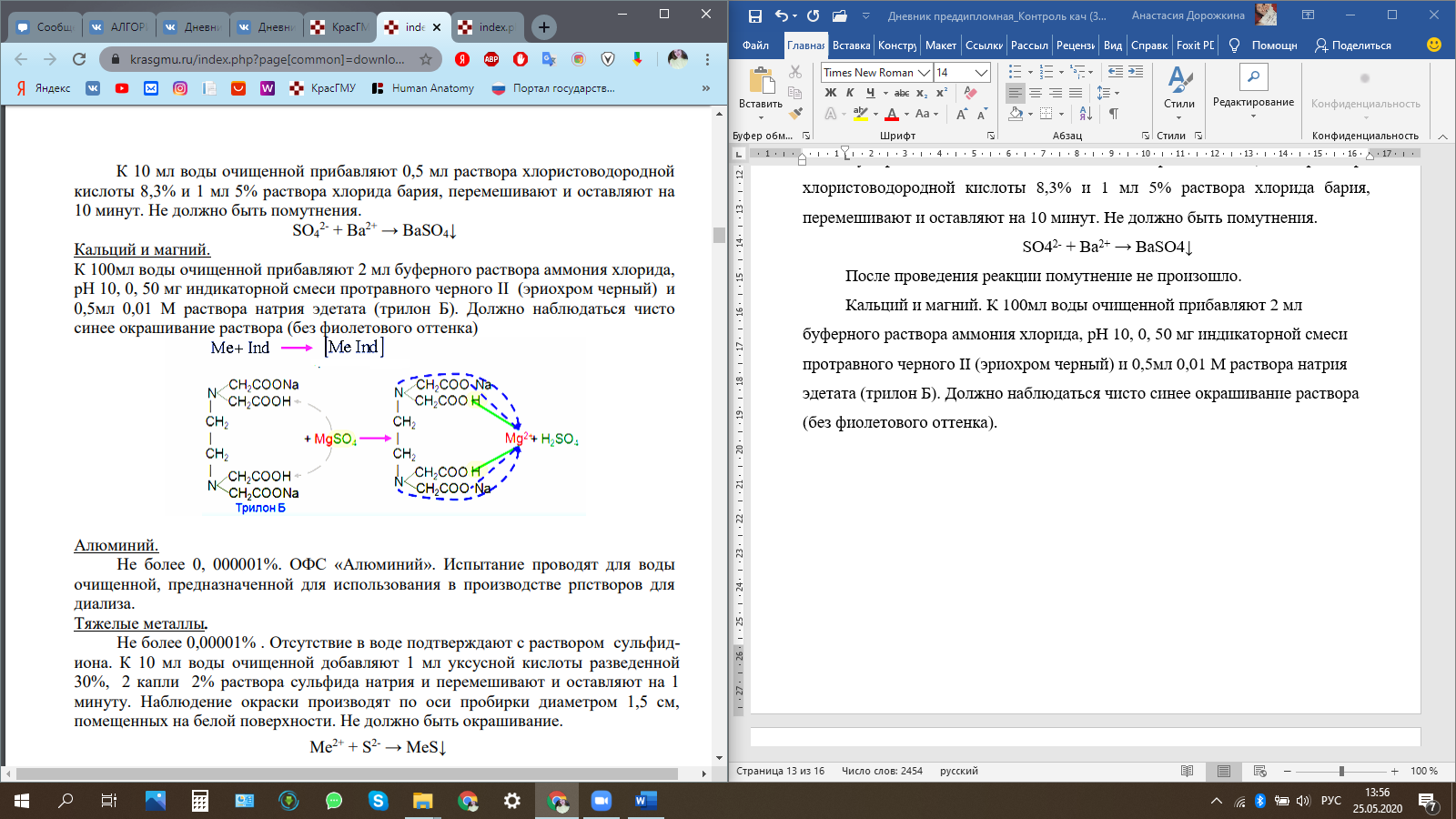 Вода очищенная выдержала все испытания, по проверенным показателям удовлетворяет ФС 2.2.002018.3. Оформление воды очищеннойПротокол № 2Анализ воды для инъекций (Aqua per injectionis)1. Органолептический контроль Бесцветная, прозрачная жидкость без запаха. Значение рН должно быть в пределах 5,0 - 7,0 (определяют методом ионометрии).2. Реакции подлинностиХлориды. К 10 мл воды очищенной прибавляют 0,5 мл раствора азотной кислоты и 0,5 мл 2% нитрата серебра, перемешивают и оставляют на 5 мин. Не должно быть опалесценции. Ag+ + Cl- → AgCl↓После проведения реакции опалесценции не произошло.Сульфаты. К 10 мл воды очищенной прибавляют 0,5 мл раствора хлористоводородной кислоты 8,3% и 1 мл 5% раствора хлорида бария, перемешивают и оставляют на 10 минут. Не должно быть помутнения. SO42- + Ва2+ → BaSО4↓После проведения реакции помутнение не произошло.Кальций и магний. К 100мл воды очищенной прибавляют 2 мл буферного раствора аммония хлорида, рН 10, 0, 50 мг индикаторной смеси протравного черного II (эриохром черный) и 0,5мл 0,01 М раствора натрия эдетата (трилон Б). Должно наблюдаться чисто синее окрашивание раствора (без фиолетового оттенка). Аммоний. Не более 0,00002%. Аммиак обнаруживается обычно реактивом Несслера по желтому или бурому окрашиванию осадка или жидкости. К 10 мл воды очищенной прибавляют 3 капли реактива Несслера, сравнивают с эталоном (1 мл стандартного раствора аммоний иона - 2мкг/мл и 9 мл воды, свободной от аммиака); окраска в испытуемом растворе не должна быть интенсивнее эталона. 2K2[HgI4] + 3КОН + NН3 → [OHg2NH2]I↓ + 7КI + 2Н2О Диоксида углерода. При взбалтывании воды очищенной с равным объемом раствора кальция гидроксида (известковой воды) в наполненном доверху и хорошо закрытом сосуде не должно быть помутнения в течение 1 часа. CO2 + Ca(OH)2 → CaCO3↓ + H2OВосстанавливающие вещества. 100 мл воды очищенной доводят воду до кипения, добавляют 0,1 мл 0,02 М раствора перманганата калия и 2 мл серной кислоты разведенной 16% и кипятят 10 минут; розовое окрашивание должно сохраниться (отсутствие восстанавливающих веществ). Если в воде присутствуют органические примеси, раствор перманганата калия обесцвечивается и розовая окраска исчезает. 		МnО4 - + 8Н++ 5е- → Мn2+ + 4Н2OВода для инъекций по проверенным показателям удовлетворяет ФС 2.2.001915.3. Оформление воды для инъекцийПротокол №3Анализ субстанции кислоты борной (Acidum boricum)1. Описание Мелкокристаллический порошок без запаха. Растворим в 25 частях воды и спирта, медленно растворим в глицерине.2. Реакции подлинностиОбразование борно-этилового эфира. В фарфоровую чашечку помещают порошок кислоты борной, прибавляют 1 мл спирта, несколько капель концентрированной серной кислоты и поджигают. Образованный борно-этиловый эфир горит пламенем с зеленой каймой. 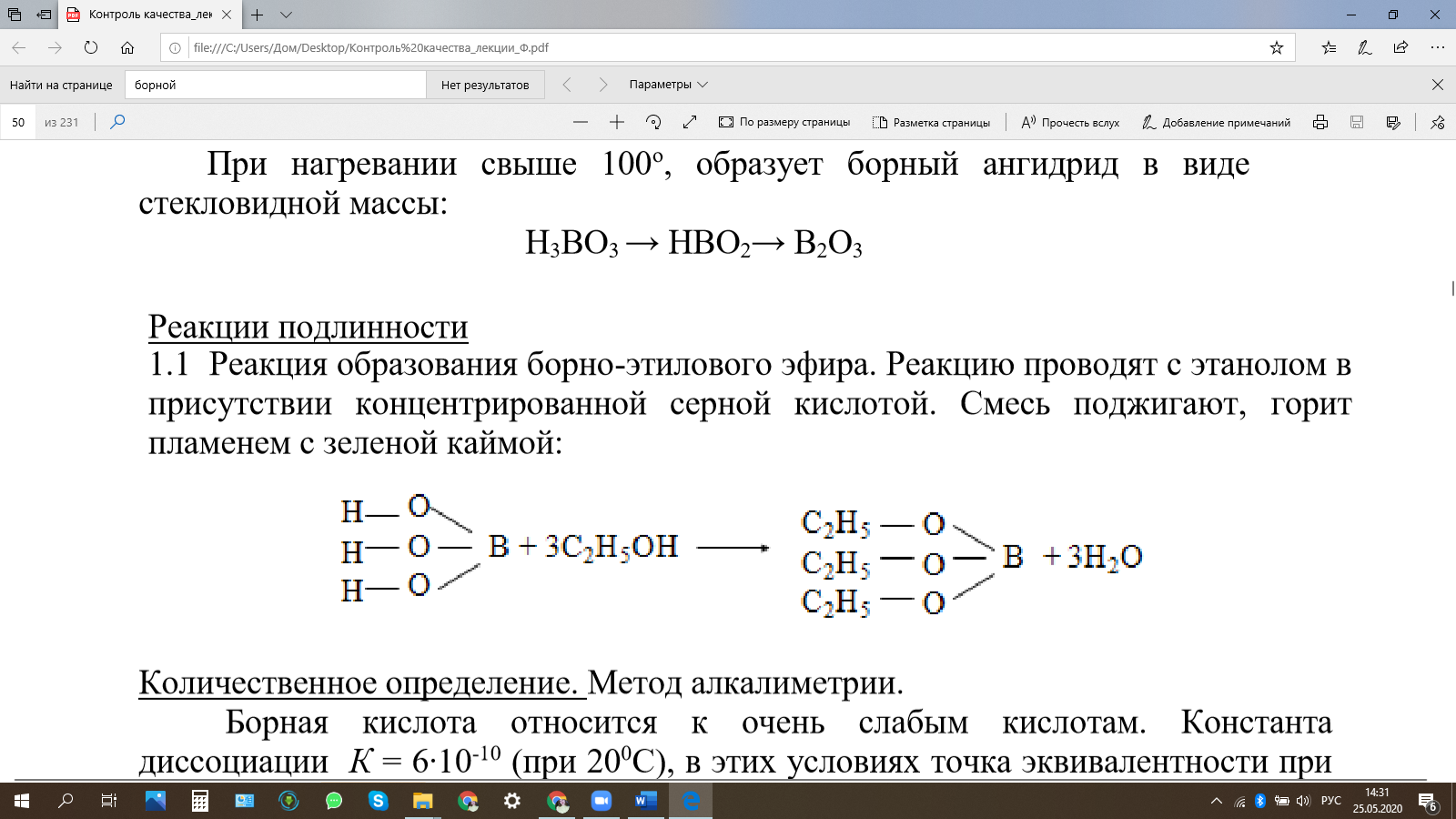 Субстанция отвечает требованиям нормативно-технической документации.3. Оформление субстанции кислоты борнойПротокол №4Анализ субстанции натрия гидрокарбоната (Natrii hydrocarbonas)1. ОписаниеБелый или почти белый кристаллический порошок без запаха, растворим в воде, практически не растворим в спирте 96%. 2. Реакции подлинностиНа катион натрия. Сухая реакция по окрашиванию бесцветного пламени в желтый цвет. Гидрокарбонат - ион HCO3-. С раствором минеральных кислот - выделяются пузырьки газа.NаНСО3 + HCl → NaCl + CO2↑ + Н2ОСубстанция отвечает требованиям нормативно-технической документации.3. Оформление субстанции натрия гидрокарбоната3. Оформление субстанцииПротокол № 5Анализ субстанции цинка сульфата (Zinci sulfas)1. Описание Бесцветные прозрачные кристаллы или мелкокристаллический порошок, без запаха, очень легкорастворимый в воде, медленно в глицерине, нерастворимый в спирте. На воздухе выветривается.2. Реакции подлинностиГексацианоферрат (II) калия K4[Fe(CN)6] реагирует с солями цинка с образованием белого осадка, не растворимого в хлористоводородной кислоте 8,3%. 0,5 порошка растворяют в 1 мл воды, прибавляют несколько капель гексацианоферрата (II) калия, появляется белый осадок растворимый в раствое гидроксида натрия и нерастворимый в разведенных кислотах.3ZnSO4 + 2К4[Fе(СN)6] → Zn3K2[Fe(CN)6]2↓+ 3K2SO43Zn2+ +2K+ + 2[Fе(СN)6]4- → Zn3K2[Fe(CN)6]2↓Гексацианоферрат (III) калия К3[Fе(СN)6] с солями цинка дает коричневато- желтый осадок гексацианоферрата (III) цинка. 0,5 порошка растворяют в 1 мл воды, прибавляют несколько капель гексацианоферрата (III) калия, появляется желто-коричневый осадок.3ZnSO4 + 2К3[Fе(СN)6] → Zn3[Fe(CN)6]2↓+ 3K2SO43Zn2+ + 2[Fе(СN)6]3-→ Zn3[Fe(CN)6]2↓Сульфат-ион SO-2. 0,5 порошка растворяют в 1 мл воды, прибавляют несколько капель бария хлорида, появляется белый осадок, нерастворимый ни в кислотах,	ни в щелочах.ZnSO4 + BaCI2→ BaSO4 ↓ +ZnCI2Субстанция отвечает требованиям нормативно-технической документации.3. Оформление субстанции цинка сульфатаПротокол №6Rp.: Sol. Acidi borici 2% - 50 мл        D.S. Для обработки кожи1. Письменный контроль 2. Органолептический контрольБесцветная прозрачная жидкость, без механических включений.3. Физический контрольVобщ – 50 млДО для 50 мл ± 4%50 – 100х – 4; х=250 ± 2 мл [48-52]4. Химический контроль4.1 Реакции подлинностиРеакция образования борно-этилового эфира. 5-6 капель выпарить в фарфоровой чашечке досуха, охладить, прибавить около 1 мл спирта и поджечь Бесцветное пламя горит с зеленой каймой.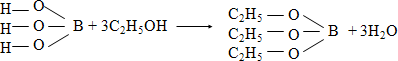 4.2 Количественное определениеМетод алкалиметрии. Отмеривают 1 мл лекарственной формы мерной пипеткой на 1мл, прибавляют 4 мл глицерина мерным пальчиком или цилиндром и 1-2 капли индикатора фенолфталеина, титруют раствором 0,1 моль/л NaOH при перемешивании до слабо-розового устойчивого окрашивания.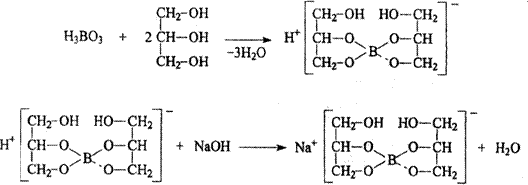 Расчет ДО для навески 1,0 ± 6%1 – 100х – 6; х = 0,061,0 ± 0,06 [0,94-1,06] Vор = а/Т = 0,02/0,006183 = 3,23 мл1 – 50а – 1; а = 0,02 хгр = Vт*Kп*Tх/у*Vлф /m = 3,23*1*0,006183*50/1 = 1,0Вывод: Лекарственная форма соответствует требованиям нормативно-технической документации.Протокол № 71. Письменный контроль 2. Органолептический контрольБесцветная прозрачная жидкость без запаха и механических включений.3. Физический контрольVобщ – 10 млДО для 10 мл ± 10 %10 –100 х – 10; х=110 ± 1мл [9-11]4. Химический контроль4.1 Реакции подлинностиа) Гексацианоферрат (II) калия K4[Fe(CN)6] реагирует с солями цинка с образованием белого осадка, не растворимого в хлористоводородной кислоте 8,3%. 0,5 порошка растворяют в 1 мл воды, прибавляют несколько капель гексацианоферрата (II) калия, появляется белый осадок растворимый в растворе гидроксида натрия и нерастворимый в разведенных кислотах.3ZnSO4 + 2К4[Fе(СN)6] → Zn3K2[Fe(CN)6]2↓+ 3K2SO43Zn2+ +2K+ + 2[Fе(СN)6]4- → Zn3K2[Fe(CN)6]2↓б) К 3-4 каплям лекарственной формы добавляют несколько капель гидроксидов щелочных металлов NaOH или КОН, образуется белый студенистый осадок гидроксида цинка.ZnSO4 + 2KOH → Zn(OH)2↓ + K2SO4Zn2+ + 2ОН- → Zn(OH)2↓в) Сульфат-ион SO-2. 0,5 порошка растворяют в 1 мл воды, прибавляют несколько капель бария хлорида, появляется белый осадок, нерастворимый ни в кислотах,	ни в щелочах.ZnSO4 + BaCI2→ BaSO4 ↓ +ZnCI2г) Реакция образования борно-этилового эфира. 5-6 капель выпарить в фарфоровой чашечке досуха, охладить, прибавить около 1 мл спирта и поджечь Бесцветное пламя горит с зеленой каймой.4.2 Количественное определениеа) На кислоту борную. Метод алкалиметрии. Отмеривают 0,5 мл лекарственной формы мерной пипеткой на 1мл, прибавляют 2 мл глицерина мерным пальчиком или цилиндром и 1-2 капли индикатора фенолфталеина, титруют раствором 0,1 моль/л NaOH при перемешивании до слабо-розового устойчивого окрашивания. Расчет ДО для навески 0,2± 10 %0,2 –100х –10; х = 0,020,2 ± 0,02 [0,18-0,22] Vор = а/Т = 0,01/0,00618=1,620,2-10а – 0,5; а = 0,01хгр = Vт*Kп*Tх/у*Vлф /m = 1,6*1*0,00618*10/0,5=0,2б) На цинка сульфат. Метод комплексонометрии. Отмеривают 0,5 мл лекарственной формы, добавляют 0,5 мл аммиачно-буферной смеси, несколько крупинок индикаторной смеси эриохром черный и титруют 0,01М раствором Трилона Б до синего окрашивания.Расчет ДО для навески 0,025± 15 %0,025 –100х –15; х = 0,003750,025 ± 0,00375 [0,021-0,029] Vор = а/Т = 0,00125/0,002875=0,43 мл0,025-10а – 0,5; а = 0,00125хгр = Vт*Kп*Tх/у*Vлф /m = 0,41*1*0,002875*10/0,5=0,023Вывод: Лекарственная форма соответствует требованиям нормативно-технической документации.Протокол № 8Rp.: Papaverini hydrochloridi 0,025Olei Cacao 1,5M. f. supp.D. t. d. N. 4S. По 1 свече 2 раза в день.1. Письменный контроль 2. Органолептический контрольСвечи торпедо-образной формы слегка желтоватого цвета с характерным запахом. 3. Физический контрольДО для 1,525 ± 4 %1,525-100Х-4; х=0,0611,525 ± 0,061 [1,464-1,586]4. Химический контроль4.1 Реакции подлинностиа) 1 суппозиторию взвешивают, записывают вес. Помещают в стаканчик, добавляют 2 мл воды и нагревают до расплавления. Раствор отделяют от основы фильтрованием. 10 капель фильтрата помещают в фарфоровую чашку, выпаривают. После охлаждения добавляют несколько капель концентрированной серной кислоты. Появляется фиолетовое окрашивание.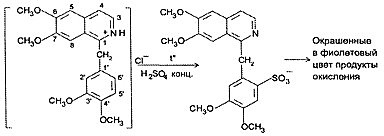 б) На хлорид ион. Реакция осаждения с нитратом серебра. К 4-5 каплям фильтрата добавляют несколько капель нитрата серебра. Раствор мутнеет.С20Н21NO4*HCI+AgNO3 → С20Н21NO4* HNO3+AgCI↓4.2 Количественное определение1 суппозиторию расплавляют в стаканчике с 2 мл воды, затем добавляют 2 мл спирта и 1-2 капли индикатора фенолфталеина. Титруют 0,1 моль NaOH до появления слабо-розового окрашивания.C20H21NO4 ∙ HCl + NaOH →C20H21NO4↓ + NaCl + H2OРасчет ДО для навески 0,025 ± 15%0,025 – 100х – 15; х = 0,0030,025 ± 0,003 [0,022-0,028] Vор = а/Т = 0,025/0,03758 = 0,66 млхгр = Vт*Kп*Tх/у/m = 0,66*1*0,03758/1,525 = 0,025Вывод: Лекарственная форма соответствует требованиям нормативно-технической документации.Протокол № 9Rp.: Natrii chloridi 10 % - 200 mlD. S.  Для медицинской организации1. Письменный контроль 2. Органолептический контрольБесцветная прозрачная жидкость без запаха и механических включений.3. Физический контрольДО для 200 мл ± 2%200 – 100 %Х – 2 %; х= 4200±4 [196-204]4. Химический контроль4.1 Реакции подлинностиа) На катион натрия. Реакция окрашивания пламени. Соли натрия окрашивают бесцветное пламя в желтый цвет. Реакция очень	характерна и чувствительна,	является фармакопейной.б) Гексагидроксостибиат (V) калия K[Sb(OH)6] дает с солями натрия в нейтральной среде медленно образующийся белый кристаллический осадок.NaCl + K[Sb(OH)6] → Na[Sb(OH)6]↓ + KClNa+ + [Sb(OH)6]- → Na[Sb(OH)6]↓в) На хлорид ион. Нитрат серебра AgNO3 с ионом Сl- дает белый творожистый осадок хлорида серебра. NaCI + AgNO3 → AgCl↓+ NaNO34.2 Количественное определениеМетод Мора. Делают разведение 1:10. Отмеривают 1 мл из разведенного раствора и переносят в колбу для титрования, прибавляют 2 мл воды и 1-2 капли раствора калия хромата и титруют раствором серебра нитрата 0,1 моль/л до буровато-желтого окрашивания.NaCl + AgNO3 → AgCl↓ + NaNO32AgNO3 + K2CrO4 → Ag2CrO4↓ + 2KNO3Расчет ДО для навески 20,0 ± 1 %20,0 – 100х – 1; х = 0,220,0 ± 0,2 [19,8-20,2] Vор = а/Т = 0,1/0,005844 = 17,1 мл (1,71 т.к разведение 1:10)20,0-200Х-1; х= 0,1хгр = Vт*Kп*Tх/у* Vлф/m = 1,71*1*0,005844*200/1=20,0Вывод: Лекарственная форма соответствует требованиям нормативно-технической документации.Протокол № 10Rp.: Sol. Furacillini 0,02% - 200 mlD.S. Для обработки ран1. Письменный контроль 2. Органолептический контрольПрозрачный желтый раствор со специфическим запахом.3. Физический контрольДО для 200 мл ± 2%200 – 100 %Х – 2 %; х= 4200±4 [196-204]4. Химический контроль4.1 Реакции подлинностиа) К 0,3 мл лекарственной формы прибавляют 1-2 капли 0,1% раствора NaOH, появляется оранжево- красное окрашивание.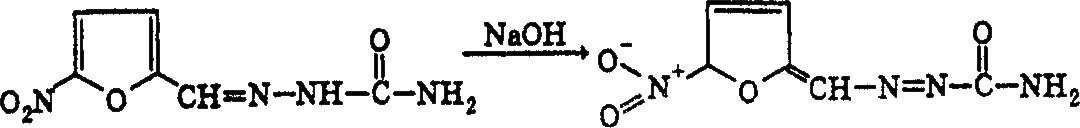 б) К 0,3 мл лекарственной формы прибавляют 3-4 капли 5% раствора NaOH, появляется запах аммиака.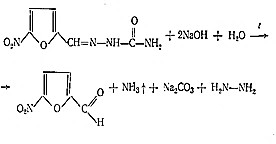 4.2 Количественное определениеМетод йодометрии обратное титрование. Метод основан на окислении фурацилина стандартным раствором йода в щелочной среди. Избыток йода оттитровывают стандартным раствором натрия тиосульфата. Гидроксид натрия необходим для гидролиза фурацилина и освобождения остатка гидразина. При этом образуется натрия гипойодит, который и окисляет фурацилин. Берут 2мл раствора J2 0.01 моль/л, по каплям раствор NaOH 0,1моль/л до обесцвечивания раствора + 2мл раствора фурацилина, оставляют на 5 минут затем прибавляют раствор H2SO4 2моль/л и выделившийся йод титруют раствором Na2S2O3 0, 01 моль/л с индикатором - раствор крахмала, до обесцвечивания синей окраски.J2 + 2NaOH → NaJ + NaJO + H2O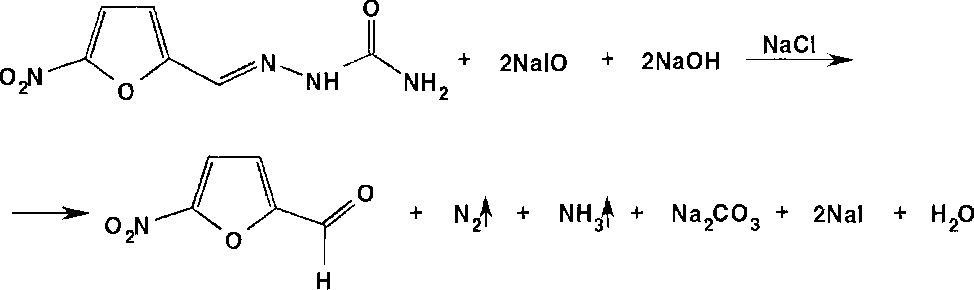 NaJ + NaJO + H2SO4 → J2 + Na2SO4 + H2O J2 + 2 Na2S2O3→ 2 NaJ + Na2S4O6Расчет ДО для навески 0,04 ± 15%0,04– 100х – 15; х = 0,0060,04 ± 0,006 [0,034-0,046] Vор = а/Т = 0,0004/0,0004954 = 0,8 мл (уйдет на титрование фурациллина, а на йод уйдет 2-0,8=1,2 мл)0,04-200Х-2; х= 0,0004хгр = (V1K1- V2K2)*Tх/у* Vлф/m =(2*1-1,2*1)* 0,0004954*200/2=0,04Вывод: Лекарственная форма соответствует требованиям нормативно-технической документации.Протокол № 11Rp.: Ung. Ac. Salicylici 2% - 30,0D.S.  Наносить на пораженные участки кожи.1. Письменный контроль 2. Органолептический контрольБелая мазь со слабым запахом, однородно смешана.3. Физический контрольДО для 30,0 ± 7%30-100Х-7; х=2,130,0±2,1 [27,9-32,1]4. Химический контроль4.1 Реакции подлинностиа) На салицилат ион. Небольшое количество мази помещают в фарфоровую чашку, добавляют 1 мл спирта и нагреваютна водяной бане до растворения основы. Добавляют 1 каплю хлорида железа (3). Появляется фиолетовое окрашивание.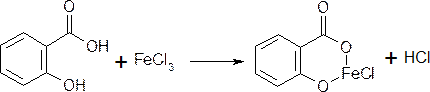 4.2 Количественное определениеМетод алкалиметрии. 1,0 мази отвешивают на кружочек пергаментной бумаги и вместе с ней переносят в стакан на 50 или 100 мл, добавляют 4 мл спирта и нагревают на водяной бане до растворения основы. Добавляют 1 каплю индикатора фенолфталеина и титруют 0,1 М растворои гидроксида натрия до розового окрашивания.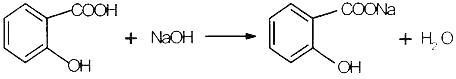 Расчет ДО для навески 0,6 ± 8 %0,6 – 100х – 8; х = 0,0480,6 ± 0,048 [0,552-0,648] Vор = а/Т = 0,02/0,0138 = 1,44 мл 0,6-30,0Х-1; х= 0,02хгр = Vт*Kп*Tх/у* Р/m = 1,44*1*0,01381*30,0/1=0,6Вывод: Лекарственная форма соответствует требованиям нормативно-технической документации.Протокол № 12Rp.: Ung. Sulfanilamidi 5% - 50,0D.S. На пораженные участки кожи1. Письменный контроль 2. Органолептический контрольБелая мазь со слабым запахом, однородно смешана.3. Физический контрольДО для 50,0 ± 7%50-100Х-7; х=3,550,0±3,5 [46.5-53.5]4. Химический контроль4.1 Реакции подлинностиа) Реакция диазотирования и сочетания с фенолами. К 0,3 г мази прибавить 3-5 мл разведенной HCI и нагреть на водяной бане до расплавления основы. После охлаждения основы, жидкость отделить от мазевой основы. К 0,5 мл извлечения добавить 3-5 капель раствора HCI 8,3%, 2-3 капли раствора NaNO2 и 0,1-0,2мл щелочного раствора резорцина; появляется вишнево-красное окрашивание.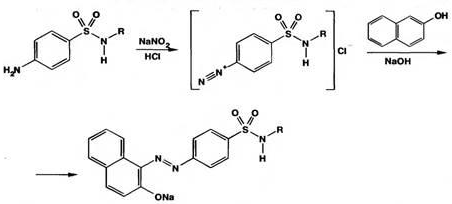 б) К 0,5мл извлечения прибавить по 3-5 капель раствора пероксида водорода и железа хлорида (III); появляется красное окрашивание и образуется бурый осадок. 4.2 Количественное определениеМетод нитритометрии. К 0,5 г мази прибавить 2мл раствора HCI 8,3%, 3мл воды и нагреть  на водяной бане до расплавления основы. После охлаждения к смеси прибавить 0,2 г калия бромида, 1каплю индикатора тропеолин 00 и 1 каплю метиленовой сини и при температуре 18-200 оттитровать раствором 0,1М NaNO2 медленно по каплям до перехода красно-фиолетовой окраски до голубой.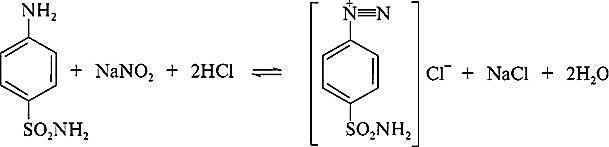 Расчет ДО для навески 2,5 ± 5 %2,5 – 100х – 5; х = 0,1252,5 ± 0,125 [2,375-2,625] Vор = а/Т = 0,05/0,0172 = 2,9 мл 2,5-50,0Х-1; х= 0,05хгр = Vт*Kп*Tх/у* Р/m = 2,9*1*0,01172*50,0/1=2,5Вывод: Лекарственная форма соответствует требованиям нормативно-технической документации.Протокол № 13Rp.: Diphenhydramini 0,02Dextrosi 0,25M. f. pulv.D. t. d. N. 10S. По 1 порошку 2 раза в день.1. Письменный контроль 2. Органолептический контрольБелый порошок без запаха, однородно смешан.3. Физический контрольДО для 0,27 ± 10%0,27-100Х-10; х=0,020,27±0,02 [0,25-0,29]4. Химический контроль4.1 Реакции подлинностиа) На димедрол. Реакция образования окрашенной оксониевой соли. В фарфоровую чашечку поместить небольшое количество порошка, прибавить 1-2 капли конц. серной кислоты, появляется желтое окрашивание, исчезающее при добавлении 2-3 капель воды.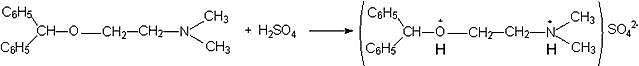 б) На хлорид – ион. Приблизительно 0,05 порошка, перенести в пробирку, прибавить 0,5 мл воды, после растворения порошка, добавить по каплям раствор AgNO3, появляется белый осадок или помутнение, растворимый в растворе аммиака.R ∙ HCI + AgNO 3→ AgCI↓ + R ∙ HNO3в) На глюкозу. Приблизительно 0,05 порошка, перенести в пробирку, прибавить 0,5 мл воды, и 4-5 капель реактива Фелинга I и II и слегка нагреть, появляется кирпично- красный осадок.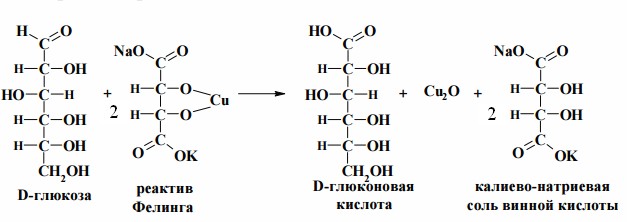 4.2 Количественное определение Метод алкалиметрии (по связанной хлористоводородной кислоте). Отвесить навеску порошка 0,1, перенести в колбу для титрования, прибавить 3 мл воды и 3 мл спирта, 1 каплю индикатора фенолфталеина и оттитровать раствором 0,1 моль/л NaOH до появления устойчивого слабо-розового окрашивания. R ∙ HCl + NaOH → NаCl + R ↓+ H2OРасчет ДО для навески 0,02± 20 %0,02 – 100х – 20; х = 0,0040,02 ± 0,004 [0,016-0,024] Vор = а/Т = 0,007/0,02918 = 0,24 мл 0,02-0,27Х-0,1; х= 0,007хгр = Vт*Kп*Tх/у* Р/m = 0,24*1*0,02918*0,27/1=0,019Вывод: Лекарственная форма соответствует требованиям нормативно-технической документации.Протокол № 14Rp.:    Bendazoli 0,03Dextrosi 0,2M. f. pulv.D.t.d. №10S. По 1 порошку 2 раза в день1. Письменный контроль 2. Органолептический контрольПорошок белого цвета без запаха, однородно смешан.3. Физический контрольДО для 0,23 ± 10%0,23-100Х-10; х=0,0230,23±0,023 [0,207-0,253]4. Химический контроль4.1 Реакции подлинностиа) Реакция на третичный азот. 0,05 порошка растворить в 0,5мл горячей воды, прибавить 2-3 капли разведенной HCI, 5-6 капель раствора 0,1 моль/л J2и взболтать, появляется осадок красновато- серебристого цвета.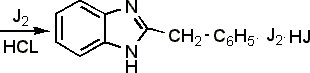 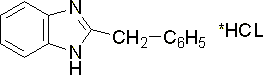 б) Реакция на хлорид ион и имидную группу. 0,05 порошка растворить в 0,2мл воды, прибавить 0,5мл этанола, 3-4 капли раствора AgNO3, и 2-3 капли раствора аммиака 25%, появляется белый осадок.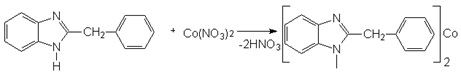 в) На глюкозу. Приблизительно 0,05 порошка, перенести в пробирку, прибавить 0,5 мл воды, и 4-5 капель реактива Фелинга I и II и слегка нагреть, появляется кирпично- красный осадок.4.2 Количественное определениеМетод алкалиметрии. Отвесить 0,1г порошка, прибавить 1 мл воды очищенной и 3 мл этанола, 1-2 капли индикатора фенолфталеина и оттитровать раствором	0,1 моль/л NaOH до розового окрашивания.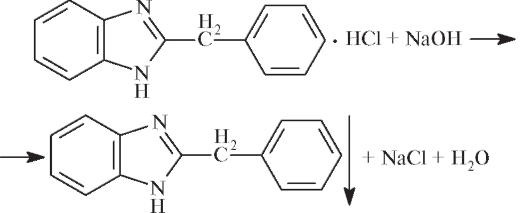 Расчет ДО для навески 0,03± 15 %0,03 – 100х – 20; х = 0,00450,03 ± 0,0045 [0,0255-0,0345] Vор = а/Т = 0,013/0,02447 = 0,53 мл 0,03-0,23Х-0,1; х= 0,013хгр = Vт*Kп*Tх/у* Р/m = 0,5*1*0,02447*0,23/0,1=0,028Вывод: Лекарственная форма соответствует требованиям нормативно-технической документации.Протокол № 15Rp.: Propranololi 0,007Dextrosi 0,2M. f. pulv.D. t. d. N. 10S. По 1 порошку 2 раза в день1. Письменный контроль 2. Органолептический контрольБелый порошок без запаха, однородно смешан.3. Физический контрольДО для 0,207 ± 15%0,207-100Х-15; х=0,0310,207±0,031 [0,176-0,238]4. Химический контроль4.1 Реакции подлинностиа) На глюкозу. Приблизительно 0,05 порошка, перенести в пробирку, прибавить 0,5 мл воды, и 4-5 капель реактива Фелинга I и II и слегка нагреть, появляется кирпично- красный осадок.4.2 Количественное определениеМетод меркриметрии. 0,1 порошка растворяют в 0,5 мл воды очищенной, добавляют 1-2 кали азотной кислоты и 1-2 капли дифенилкарбазона. Титруют раствором 0,02 моль/л Hg(NO3)2 до сине-фиолетового окрашивания.R ∙ HCI + Hg (NO3)2→ HgCI2 + R ∙ HNO3Расчет ДО для навески 0,007± 20 %0,007 – 100х – 20; х = 0,00140,007 ± 0,0014 [0,006-0,008] Vор = а/Т = 0,0033/0,006087= 0,54 мл 0,007-0,207Х-0,1; х= 0,0033хгр = Vт*Kп*Tх/у* Р/m = 0,51*1*0,006087*0,207/0,1=0,0064Вывод: Лекарственная форма соответствует требованиям нормативно-технической документации.Протокол № 16Rp.: Coffeini-natrii benzoatis 0,25Natrii bromidi 0,5 Aquae purifiсatae 100 mlM. D. S. По 1 столовой ложке 3 раза в день1. Письменный контроль 2. Органолептический контрольБесцветная прозрачная жидкость без запаха и механических включений.3. Физический контрольДО для 100 мл ± 3 %100-100Х-3; х=3100 ± 3 [97-103]4. Химический контроль4.1 Реакции подлинностиа) Кофеин. К 10 каплям лекарственной формы прибавляют 1 каплю раствора кислоты хлористоводородной 8,3%, 1 каплю раствора 0,1 моль /лJ2, появляется бурый осадок периодида кофеина.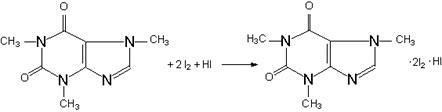 б) Бромид-ион. К 5 каплям исследуемого раствора прибавляют 1-2 капли разведенной азотной кислоты, 3-4 капли раствора серебра нитрата, появляется осадок бледно-жёлтого цвета.NaBr + AgNO3 → AgBr↓ + NaNO3в) Бензоат-ион. К 10 каплям лекарственной формы прибавляют 2-3 капли раствора железа хлорида (III), появляется осадок розовато- жѐлтого цвета.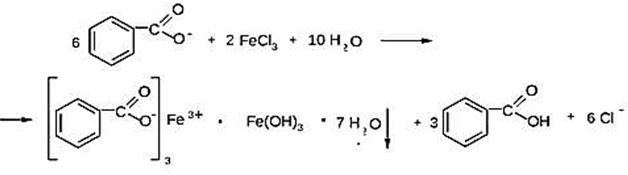 г) К 10 каплям лекарственной формы прибавляют 5 капель раствора хлорамина и 5 капель раствора HCI и 0,5 мл хлороформа. Хлороформный раствор окрашивается в светло-жёлтый цвет.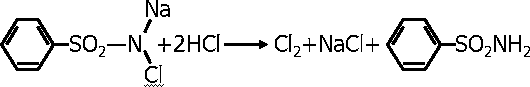 2NaBr + CI2 → Br2 +2 NaCI4.2 Количественное определение. а) Натрия бромид. Метод меркуриметрии. К 1мл лекарственной формы прибавляют 3-4 капли дифенилкарбазона, 1каплю разведенной азотной кислоты и титруют раствором 0,1 моль/л Hg(NO3)2 до сине-фиолетового окрашивания.2NaBr + Hg(NO3 )2 → HgBr2 + 2NaNO3Расчет ДО для навески 0,5± 8 %0,5– 100х – 8; х = 0,040,5 ± 0,04 [0,45-0,54] Vор = а/Т = 0,005/0,01029= 0,485 мл 0,5-100Х-1; х= 0,005хгр = Vт*Kп*Tх/у*V/m = 0,485*1*0,01029*100/1=0,5б) Кофеин-бензоат натрия. Метод ацидиметрии. К 5мл лекарственной формы прибавляют индикатор смешанный (4 капли метилового оранжевого и 1 капля метиленового синего) и титруют раствором 0,1 моль/л HCI от зелёного до фиолетового окрашивания.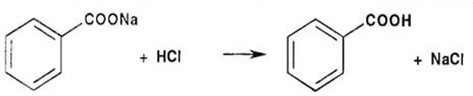 Расчет ДО для навески 0,25± 8 %0,25 – 100х – 8; х = 0,020,25 ± 0,02 [0,23-0,27] Vор = а/Т = 0,0125/0,0240= 0,52 мл 0,25-100Х-5; х= 0,0125хгр = Vт*Kп*Tх/у*V/m = 0,56*1*0,024*100/5=0,26Вывод: Лекарственная форма соответствует требованиям нормативно-технической документации.ЖУРНАЛРЕГИСТРАЦИИ РЕЗУЛЬТАТОВ ОРГАНОЛЕПТИЧЕСКОГО,ФИЗИЧЕСКОГО И ХИМИЧЕСКОГО КОНТРОЛЯ ВНУТРИАПТЕЧНОЙЗАГОТОВКИ, ЛЕКАРСТВЕННЫХ ФОРМ, ИЗГОТОВЛЕННЫХПО РЕЦЕПТАМ (ТРЕБОВАНИЯМ ЛЕЧЕБНЫХОРГАНИЗАЦИЙ), КОНЦЕНТРАТОВ, ТРИТУРАЦИЙ,СПИРТА ЭТИЛОВОГО И ФАСОВКИ.ЖУРНАЛРЕГИСТРАЦИИ РЕЗУЛЬТАТОВ КОНТРОЛЯ"ВОДЫ ОЧИЩЕННОЙ", "ВОДЫ ДЛЯ ИНЪЕКЦИЙ"ЖУРНАЛРЕГИСТРАЦИИ РЕЗУЛЬТАТОВ КОНТРОЛЯФАРМАЦЕВТИЧЕСКИХ СУБСТАНЦИЙ НА ПОДЛИННОСТЬ Аттестационный лист преддипломной практикиСтудент Пирожок Виктория Владиславовна Ф.И.О. обучающийся на 3 курсе  по специальности 33.02.01 Фармацияпри прохождении преддипломной практики по МДК. 02.02.Контроль качества лекарственных средствПМ 02.  Изготовление лекарственных форм и проведение обязательных видов внутриаптечного контроляс 25.05.2020 г. по 06.06.2020 г.     в объеме 72  часовв организации ЭОИДОТ___________________________________________________________________________________________________________По результатам производственной практики:освоил  общие компетенции  ОК1, ОК2, ОК3, ОК4, ОК5, ОК6, ОК7, ОК8, ОК9, ОК10, ОК11, ОК12освоил профессиональные компетенции  ПК 1.2, ПК 1,6,ПК 2,3,П.К.2,4 ПК 2,5.не освоил компетенции: нет: Дата   «06___»_06_____2020__г.            _________________ /____________________                                                                                                       (Ф.И.О., подпись общего руководителя  производственной практики  от  организации)МП организацииДата   «06___» __06____2020__г.       ________ _Кириенко З.А.___________________методический руководитель  МП учебного отделаХАРАКТЕРИСТИКАПирожок Виктория ВладиславовнаФИОобучающийся (ая) на ___3___курсе  по специальности   33.02.01_____Фармация____________________                                                       код               наименованиеуспешно прошел (ла)  преддипломную  практику по профессиональному модулю     02.  Изготовление лекарственных форм и проведение обязательных видов   внутриаптечного контроля  МДК_02.02. Контроль качества лекарственных средствв объеме 72 часов с  «25» «05»2020 г.  по « 06» 06 2020 г.в организации___ЭОИДОТ___________________________________________________наименование организации, юридический адресЗа время прохождения практики:  « 06 » «06» 2020 г.Подпись непосредственного руководителя практики _______________/ФИО, должностьПодпись общего руководителя практики    _____________/ФИО, должность                                                                                                     м.п.ОТЧЕТ  ПО ПРЕДДИПЛОМНОЙ  ПРАКТИКИФ.И.О. обучающегося Пирожок Виктория ВладиславовнаГруппа 304-11 Специальность ФармацияПроходившего преддипломную практику с 25 мая по 6 июня 2020 гНа базе ЭОИДОТГорода/района  г.КрасноярскЗа время прохождения мною выполнены следующие объемы работ:А.  Цифровой отчетБ.  Текстовой отчетПрограмма производственной практики выполнена в полном объеме. За время прохождения практики:- закреплены знания: по нормативно-правовой базе по внутриаптечному контролю, по требованиям к производственной санитарии, по  физико-химическим свойствам лекарственных средств, по методам анализа лекарственных средств, по видам внутриаптечного контроля, по правилам оформления лекарственных форм к отпуску.- отработаны  практические умения: по проведению обязательных видов внутриаптечного контроля качества лекарственных средств, регистрации результатов контроля, по оформлению лекарственных форм к отпуску.- приобретен практический опыт: общения со специалистами, проведения обязательных видов внутриаптечного контроля лекарственных средств и оформление их к отпуску.- выполнена самостоятельная работа проведение внутриаптечного контроля лекарственных форм.№Наименование разделов и тем практикиНаименование разделов и тем практикиВсего часов№Наименование разделов и тем практикиНаименование разделов и тем практикиВсего часов№Наименование разделов и тем практикиНаименование разделов и тем практикиВсего часов1.Ознакомление со структурой производственной аптеки. Работа с нормативной документацией по контролю качества лекарственных средствОзнакомление со структурой производственной аптеки. Работа с нормативной документацией по контролю качества лекарственных средств62Проведение анализа воды очищенной, лекарственных средств, поступающих из помещения хранения в ассистентскую комнату.Проведение анализа воды очищенной, лекарственных средств, поступающих из помещения хранения в ассистентскую комнату.63Проведение внутриаптечного контроля порошковПроведение внутриаптечного контроля порошков124Проведение внутриаптечного контроля жидких лекарственных формПроведение внутриаптечного контроля жидких лекарственных форм245Проведение внутриаптечного контроля мягких лекарственных формПроведение внутриаптечного контроля мягких лекарственных форм66Проведение внутриаптечного контроля стерильных и асептических лекарственных формПроведение внутриаптечного контроля стерильных и асептических лекарственных форм18ИтогоИтого72Вид промежуточной аттестацииВид промежуточной аттестациидифференцированный зачетдифференцированный зачетДатаВремя началаработыВремя окончания работыОценкаПодпись руководителя25.05.209:0015:0026.05.209:0015:0027.05.209:0015:0028.05.209:0015:0029.05.209:0015:001.06.209:0015:002.06.209:0015:003.06.209:0015:004.06.209:0015:005.06.209:0015:00№ приказа, год издания, наименование приказаКраткий конспект приказаПриказ от 21 октября 1997 г. N 309 «Об утверждении инструкции по санитарному режиму аптечных организаций (аптек)»Инструкция по санитарному режиму аптечных организаций (аптек)1. Общие положения2. Термины и определения3. Санитарные требования к помещениям и оборудованию аптек4. Санитарные требования к помещениям и оборудованию асептического блока5. Санитарное содержание помещений, оборудования, инвентаря6. Санитарно-гигиенические требования к персоналу аптек7. Санитарные требования к получению, транспортировке и хранению очищенной воды для инъекций8. Санитарные требования при изготовлении лекарственных средств в асептических условиях9. Санитарные требования при изготовлении нестерильных лекарственных форм10. Объекты микробиологического контроля в аптекахПриложенияМаксимальный перечень рабочих мест производственной аптекиМинимальный перечень рабочих мест производственной аптекиОсвещенность рабочих помещений, источники света, тип ламп в аптекахРасчетные температуры, кратности воздухообменов аптечных организаций (аптек)Подготовка персонала к работе в асептическом блоке. Правила поведенияОбработка рук персоналаПравила эксплуатации бактерицидных ламп (облучателей) *Средства и режимы дезинфекции различных объектов (термические)Средства и режимы дезинфекции различных объектов (химические)Обработка укупорочных средств и вспомогательного материалаОбработка аптечной посудыРежимы и методы стерилизации отдельных объектовТребования к микробиологической чистоте лекарственных средствПриказ Минздрава РФ от 21.10.1997 N 308 «Об утверждении инструкции по изготовлению в аптеках жидких лекарственных форм»Приложение 1. Инструкция по изготовлению в аптеках жидких лекарственных формПриложение 1. Значения плотности некоторых жидких лекарственных средствПриложение 2. Соотношение между плотностью и концентрацией водорода перекиси в раствореПриложение 3. Перечень стандартных спиртовых растворов, разрешенных к изготовлению в аптеке в соответствии с действующей нормативной документациейПриложение 4. Список концентрированных растворов и жидких лекарственных средств, рекомендуемых для отмеривания из бюретокПриложение 5. Список растворов и жидких лекарственных средств, рекомендуемых для отмеривания из аптечных пипетокПриложение 6. Список концентрированных растворов, рекомендуемых для изготовления глазных капельПриложение 7. Данные для изготовления 1 л концентрированного раствора некоторых лекарственных веществПриложение 8. Содержание спирта в некоторых жидких лекарственных средствахПриложение 9. Коэффициенты увеличения объема (КУО)Приложение 10. Количества воды очищенной и спирта этилового концентрации 96,1 - 96,9 % в граммах (г), которые необходимо смешать при 20 С, чтобы получить 1000 г этилового спирта концентрации: 30, 40, 50, 60, 70, 80, 90, 95, 96 %Приложение 11. Количества воды очищенной и спирта этилового концентрации 95,1 - 96,5 % в миллилитрах (мл), которое необходимо смешать при 20 С, чтобы получить 1000 мл спирта концентрации: 30, 40, 50, 60, 70,00,90,95 %Приложение 13. Коэффициенты водопоглощения лекарственного растительного сырьяПриложение 14. Особенности изготовления некоторых жидких препаратовПриложение 15. Изготовление эмульсии бензилбезоатаПриказ Минздравсоцразвития РФ от 23.08.2010 N 706н (ред. от 28.12.2010) "Об утверждении Правил хранения лекарственных средств"Правила хранения лекарственных средствI. Общие положенияII. Общие требования к устройству и эксплуатации помещений хранения лекарственных средствIII. Общие требования к помещениям для хранения лекарственных средств и организации их храненияIV. Требования к помещениям для хранения огнеопасных и взрывоопасных лекарственных средств и организации их храненияV. Особенности организации хранения лекарственных средств в складских помещенияхVI. Особенности хранения отдельных групп лекарственных средств в зависимости от физических и физико-химических свойств, воздействия на них различных факторов внешней средыХранение лекарственных средств, требующих защиты от действия светаХранение лекарственных средств, требующих защиты от действия светаХранение лекарственных средств, требующих защиты от воздействия влагиХранение лекарственных средств, требующих защиты от улетучивания и высыханияХранение лекарственных средств, требующих защиты от воздействия повышенной температурыХранение лекарственных средств, требующих защиты от воздействия пониженной температурыХранение лекарственных средств, требующих защиты от воздействия газов, содержащихся в окружающей средеХранение пахучих и красящих лекарственных средствХранение дезинфицирующих лекарственных средствХранение лекарственных препаратов для медицинского примененияХранение лекарственного растительного сырьяХранение медицинских пиявокХранение огнеопасных лекарственных средствХранение взрывоопасных лекарственных средствХранение наркотических и психотропных лекарственных средствХранение сильнодействующих и ядовитых лекарственных средств, лекарственных средств, подлежащих предметно-количественному учетуПриказ Минздрава РФ от 16.10.1997 N 305 "О нормах отклонений, допустимых при изготовлении лекарственных средств и фасовке промышленной продукции в аптеках"Инструкция по оценке качества лекарственных средств, изготовляемых в аптекахНормы отклонений, допустимые при изготовлении лекарственных форм (в том числе гомеопатических) в аптекахНормы отклонений, допустимые при фасовке промышленной продукции в аптекахПогрешности при измерении величины ph <*>Приказ Минздрава РФ от 16.07.1997 N 214 "О контроле качества лекарственных средств, изготовляемых в аптечных организациях (аптеках)"Инструкция по контролю качества лекарственных средств, изготовляемых в аптеках1. Общие положения2. Приемочный контроль3. Предупредительные мероприятия4. Письменный контроль5. Опросный контроль6. Органолептический контроль7. Физический контроль8. Химический контроль9. Особые требования к изготовлению и контролю качества стерильных растворов10. Контроль при отпускеПриложенияУсловия хранения и режим стерилизации лекарственных средств, изготовленных в аптеках
1. Стерильные растворы во флаконах и бутылках, герметично укупоренных резиновыми пробками под обкатку2. Лекарственные средства для новорожденных детей3. Мази4. Порошки5. Микстуры и растворы для внутреннего употребления6. Концентрированные растворы для изготовления жидких лекарственных средств7. Капли для носа и растворы для наружного применения8. Полуфабрикаты для изготовления наружных жидкостей, капель для носа, порошков и мазей9. Гомеопатические гранулыПриказ Минздрава России от 26.10.2015 N 751н "Об утверждении правил изготовления и отпуска лекарственных препаратов для медицинского применения аптечными организациями, индивидуальными предпринимателями, имеющими лицензию на фармацевтическую деятельность"Правила изготовления и отпуска лекарственных препаратов для медицинского применения аптечными организациями…I. Общие положенияII. Особенности изготовления твердых лекарственных формIII. Особенности изготовления жидких лекарственных формIV. Особенности изготовления мазейV. Особенности изготовления суппозиториевVI. Особенности изготовления лекарственных форм в асептических условияхVII. Контроль качества лекарственных препаратовVIII. Правила отпуска изготовленных лекарственных препаратовПриказ Минздрава России от 14.01.2019 N 4н "Об утверждении порядка назначения лекарственных препаратов, форм рецептурных бланков на лекарственные препараты, порядка оформления указанных бланков, их учета и хранения" (Зарегистрировано в Минюсте России 26.03.2019 N 54173)Приложение 1. Порядок назначения лекарственных препаратовI. Общие положенияII. Назначение лекарственных препаратов при оказании медицинской помощи в стационарных условияхIII. Назначение лекарственных препаратов при оказании первичной медико-санитарной помощи, скорой медицинской помощи и паллиативной медицинской помощиIV. Назначение лекарственных препаратов гражданам, имеющим право на бесплатное получение лекарственных препаратов или получение лекарственных препаратов со скидкой, при оказании первичной медико-санитарной помощиПриложение 2. Форма рецептурного бланка N 107-1/уФорма рецептурного бланка N 148-1/у-88Форма рецептурного бланка N 148-1/у-04 (л)Приложение 3. Порядок оформления рецептурных бланков на лекарственные препараты, их учета и храненияI. Оформление рецепта на бумажном носителеII. Оформление рецепта в форме электронного документаIII. Учет рецептурных бланковIV. Хранение рецептурных бланковФедеральный закон от 12.04.2010 N 61-ФЗ "Об обращении лекарственных средств"Общие положения Полномочия федеральных органов исполнительной власти, органов исполнительной власти субъектов РФ при обращении лекарственных средств Государственная фармакопея Государственный контроль при обращении лекарственных средств Разработка, доклинические исследования лекарственных средств, а также клинические исследования лекарственных препаратов для ветеринарного применения Осуществление государственной регистрации лекарственных препаратов Клинические исследования лекарственных препаратов для медицинского применения, договор об их проведении, права пациентов, участвующих в этих исследованиях Производство и маркировка лекарственных средств Ввоз лекарственных средств в Российскую Федерацию и вывоз лекарственных средств из Российской ФедерацииФармацевтическая деятельность Уничтожение лекарственных средств Государственное регулирование цен на лекарственные препараты для медицинского применения Мониторинг эффективности и безопасности лекарственных препаратов, находящихся в обращении в Российской Федерации Информация о лекарственных препаратах. Система мониторинга движения лекарственных препаратов для медицинского примененияОграничения, налагаемые на организации, осуществляющие деятельность по обращению лекарственных средствОтветственность за нарушение законодательства РФ при обращении лекарственных средств и возмещение вреда, причиненного здоровью граждан вследствие применения лекарственных препаратов Заключительные положенияГосударственная Фармакопея Российской Федерации (ГФ РФ) XIV издания утверждена приказом Министерства здравоохранения Российской Федерации от 31 октября 2018 г. № 749 «Об утверждении общих фармакопейных статей и фармакопейных статей и признании утратившими силу некоторых приказов Минздравмедпрома России, Минздравсоцразвития России и Минздрава России»В XIV издание ГФ РФ вошли 319 общих фармакопейных статей (ОФС) и 661 фармакопейная статья (ФС). Впервые введены 72 ОФС, среди которых 5 ОФС регламентируют общие положения, 16 описывают методы анализа, 18 – лекарственные формы, 1 – методы  определения фармацевтико-технологических показателей лекарственных форм, 1 – метод анализа лекарственного растительного сырья и фармацевтических субстанций растительного происхождения, 21 – группы биологических лекарственных средств и методы их анализа (включая лекарственные препараты, полученные из крови и плазмы крови человека), 1 – генотерапевтические лекарственные препараты, 3 – лекарственное сырье различного происхождения, используемое в гомеопатической практике, и 6 – лекарственные формы, в которых применяются гомеопатические лекарственные препараты.Приказ Минздрава РФ от 11.07.2017 N 403Н"Об утверждении правил отпуска лекарственных препаратов для медицинского применения, в том числе иммунобиологических лекарственных препаратов, аптечными организациями, индивидуальными предпринимателями, имеющими лицензию на фармацевтическую деятельность"Правила отпуска лекарственных препаратов для медицинского применения, в том числе иммунобиологических лекарственных…I. Общие требования к отпуску лекарственных препаратов для медицинского примененияII. Требования к отпуску наркотических и психотропных лекарственных препаратов, лекарственных препаратов, обладающих анаболической активностью, иных лекарственных препаратов, подлежащих предметно-количественному учетуIII. Требования к отпуску лекарственных препаратов по требованиям-накладным медицинских организаций, индивидуальных предпринимателей, имеющих лицензию на медицинскую деятельностьСостав лекарственной формыСрок годностиВода для инъекции 350мл 30 днейГлюкоза 75,010 днейКалияхлорид 1,010 дней Р-р аммиака 2%-200мл10 дней Р-р йода 2%-200мл10 дней Р-р калия иодида 1%-200мл10 дней Р-р калия перманганата 5%-100мл10 дней Р-р кальция хлорида 2%-200мл10 дней Р-р Люголя 1%-200мл10 дней Р-р магния сульфата 33%-400мл15 дней Р-р магния сульфата 33%-450мл 15 суток Р-р натрия гидрокарбоната 1%-200мл10 дней Р-р натрия гидрокарбоната 5%-300мл30 дней Р-р натрия хлорида 1%-200мл, 400мл10 дней Р-р натрия хлорида 10%-150мл90 дней Р-р натрия хлорида 10%-400мл10 дней Р-р натрия цитрата 5%-100мл30 дней Р-р новокаина 2%-150мл30 дней Р-р перекиси водорода 4%-100мл10 дней Р-р формалина 10%-30мл, 400мл10 дней Р-р формалина 10%-5000мл10 дней Р-р фурацилина 40%-200мл10 днейОборотная сторона ППК: 2-100х-50  х=1,0 (борной кислоты)Лицевая сторона ППК:ППК №6    26.05.20Aquae purificatae 50 mlAcidi borici 1,0Vобщ – 50 млПриготовил: *Проверил: *№ анализа - 6Rp.:Sol. Zinci sulfatis 0,25 % - 10 mlAcidi boridi 0,2D.S. По 1 капле в оба глаза 2 раза в деньОборотная сторона ППК: Vобщ – 10 ml0,25-100Х-10; х=0,02510/2=5 mlЛицевая сторона ППК:ППК №    27.05.20Aquae purificatae ad 10 mlAc. borici 0,2Zinci sulfatis 0,025Vобщ – 10 mlПростерилизовано!Приготовил: *Проверил: * № анализа - 7Оборотная сторона ППК: 1,5*4=6,0 (масла какао)0,025*4=0,1 (папаверина)Мобщ - 6,1Мсупп - 1,525Лицевая сторона ППК:ППК № 8    28.05.20Olei Cacao 6,0Papaverini hydrochloridi 0,1Мобщ - 6,1Приготовил: *Проверил: *№ анализа - 8Оборотная сторона ППК:10-100Х-200Х=20,0 (натрия хлорида) Лицевая сторона ППК:ППК № 9    29.05.20Aquae purificatae 200 mlNatrii chloridi 20,0Vобщ – 200 mlПростерилизовано!Приготовил: *Проверил: *№ анализа - 9Оборотная сторона ППК: 0,02-100Х-200Х=0,04 (фурациллина)Лицевая сторона ППК:ППК №10    1.06.20Aquae purificatae 200 mlFuracillini 0,04Vобщ – 200 mlПриготовил: *Проверил: *№ анализа - 10Оборотная сторона ППК: Мобщ – 30,02-100Х-30Х=0,6 (салиц. к-ты)Лицевая сторона ППК:ППК № 11 1.06.20Vaselini 30,0Ac. Salicylici 0,6Aethanoli 3 gtts.Мобщ – 30,0Приготовил: *Проверил: *№ анализа - 11Оборотная сторона ППК: 5-100Х-50Х=2,5Лицевая сторона ППК:ППК № 12 2.06.20Vaselini 50,0Sulfanilamidi 2,5Aethanoli 15 gtts.Мобщ – 50,0Приготовил: *Проверил: *№ анализа - 12Оборотная сторона ППК: 0,02*10=0,20,25*10=2,5Мобщ 2,5+0,2=2,7Р1= 0,27Лицевая сторона ППК:ППК № 13   3.06.20Dextrosi 2,5Diphenhydramini 0,2Мобщ – 2,7Р1= 0,27Приготовил: *Проверил: *№ анализа - 13Оборотная сторона ППК: 0,03*10=0,30,2*10=2,0Мобщ – 2,3Р1 – 0,23Лицевая сторона ППК:ППК №    4.06.20Dextrosi 2,0Bendazoli 0,3Мобщ – 2,3Р1 – 0,23Приготовил: *Проверил: *№ анализа - 14Оборотная сторона ППК: 0,007*10=0,070,2*10=2,0Mобщ – 2,07Р1 – 0,207Лицевая сторона ППК:ППК № 15    4.06.20Dextrosi 2,0Propranololi 0,07Mобщ – 2,07Р1 – 0,207Приготовил: *Проверил: *№ анализа - 15Оборотная сторона ППК: Vобщ – 100 mlЛицевая сторона ППК:ППК № 16 4.06.20Aquae purificatae ad 100 mlCoffeini-natrii benzoatis 0,25Natrii bromidi 0,5 Vобщ – 100 mlПриготовил: *Проверил: *№ анализа - 16Дата контроля№ п/п он же № анализа№ рецепта или № требования МО№ серииСостав лекарственного средстваРезультаты контроляРезультаты контроляРезультаты контроляФамилия изготовившего, расфасовавшегоПодпись проверившегоЗаключение (уд) Или (неуд)Дата контроля№ п/п он же № анализа№ рецепта или № требования МО№ серииСостав лекарственного средстваФизического и органолептическогоКачественного (+) или (-)Полного химического (определение подлинности, формулы расчета, плотность, показатель преломления)Фамилия изготовившего, расфасовавшегоПодпись проверившегоЗаключение (уд) Или (неуд)27.05.206--Rp.: Sol. Acidi borici 2% - 50 мл        D.S. Для обработки кожиБесцветная прозрачная жидкость, без механических включений.[48-52]+хгр = Vт*Kп*Tх/у*Vлф /m = 3,23*1*0,006183*50/1 = 1,0[0,94-1,06]Пирожок*Уд.27.05.207--Rp.:	Sol. Zinci sulfatis 0,25 % - 10 ml	Acidi boridi 0,2	D.S. По 1 капле в оба глаза 2 раза в деньБесцветная прозрачная жидкость без запаха и механических включений.[9-11]++++На кислоту борную. хгр = Vт*Kп*Tх/у*Vлф /m = 1,6*1*0,00618*10/0,5=0,2[0,18-0,22] На цинка сульфат. хгр = Vт*Kп*Tх/у*Vлф /m = 0,41*1*0,002875*10/0,5=0,023 [0,021-0,029]Пирожок*Уд.28.05.208--Rp.: Papaverini hydrochloridi 0,025Olei Cacao 1,5M. f. supp.D. t. d. N. 4S. По 1 свече 2 раза в день.Свечи торпедо-образной формы слегка желтоватого цвета с характерным запахом. [1,464-1,586]++хгр = Vт*Kп*Tх/у/m = 0,66*1*0,03758/1,525 = 0,025[0,022-0,028]Пирожок*Уд.29.05.209--Rp.: Natrii chloridi 10 % - 200 mlD. S.  Для медицинской организацииБесцветная прозрачная жидкость без запаха и механических включений.[196-204]+++хгр = Vт*Kп*Tх/у* Vлф/m = 1,71*1*0,005844*200/1=20,0[19,8-20,2]Пирожок*Уд.1.06.2010--Rp.: Sol. Furacillini 0,02% - 200 mlD.S. Для обработки ранПрозрачный желтый раствор со специфическим запахом.[196-204]++хгр = (V1K1- V2K2)*Tх/у* Vлф/m =(2*1-1,2*1)* 0,0004954*200/2=0,04[0,034-0,046] Пирожок*Уд.1.06.2011--Rp.: Ung. Ac. Salicylici 2% - 30,0D.S.  Наносить на пораженные участки кожи.Белая мазь со слабым запахом, однородно смешана.[27,9-32,1]+хгр = Vт*Kп*Tх/у* Р/m = 1,44*1*0,01381*30,0/1=0,6[0,552-0,648]Пирожок*Уд.2.06.2012--Rp.: Ung. Sulfanilamidi 5% - 50,0D.S. На пораженные участки кожи.Белая мазь со слабым запахом, однородно смешана.[46.5-53.5]++хгр = Vт*Kп*Tх/у* Р/m = 2,9*1*0,01172*50,0/1=2,5[2,375-2,625] Пирожок*Уд.3.06.2013--Rp.: Diphenhydramini 0,02Dextrosi 0,25M. f. pulv.D. t. d. N. 10S. По 1 порошку 2 раза в день.Белый порошок без запаха, однородно смешан.[0,25-0,29]+++хгр = Vт*Kп*Tх/у* Р/m = 0,24*1*0,02918*0,27/1=0,019[0,016-0,024]Пирожок*Уд.4.06.2014--Rp.:    Bendazoli 0,03Dextrosi 0,2M. f. pulv.D.t.d. №10S. По 1 порошку 2 раза в деньПорошок белого цвета без запаха, однородно смешан.[0,207-0,253]+++хгр = Vт*Kп*Tх/у* Р/m = 0,5*1*0,02447*0,23/0,1=0,028[0,0255-0,0345]Пирожок*Уд.4.06.2015--Rp.: Propranololi 0,007Dextrosi 0,2M. f. pulv.D. t. d. N. 10S. По 1 порошку 2 раза в деньБелый порошок без запаха, однородно смешан.[0,176-0,238]+хгр = Vт*Kп*Tх/у* Р/m = 0,51*1*0,006087*0,207/0,1=0,0064[0,006-0,008]Пирожок*Уд.4.06.2016--Rp.: Coffeini-natrii benzoatis 0,25Natrii bromidi 0,5 Aquae purifiсatae 100 mlM. D. S. По 1 столовой ложке 3 раза в деньБесцветная прозрачная жидкость без запаха и механических включений. [97-103]++++Натрия бромид.хгр = Vт*Kп*Tх/у*V/m = 0,485*1*0,01029*100/1=0,5 [0,45-0,54]Кофеин-бензоат натрия.хгр = Vт*Kп*Tх/у*V/m = 0,56*1*0,024*100/5=0,26[0,23-0,27]Пирожок*Уд.ДатаполученияДатаконтроля№ п/пон же№ анализа№баллона илибюреткирНводыРезультаты контроля на отсутствия примесейРезультаты контроля на отсутствия примесейРезультаты контроля на отсутствия примесейРезультаты контроля на отсутствия примесейРезультаты контроля на отсутствия примесейРезультаты контроля на отсутствия примесейЗаключение(уд) или(неуд)Подпись проверившегоДатаполученияДатаконтроля№ п/пон же№ анализа№баллона илибюреткирНводыхлориды(+)или(-)сульфаты(+)или(-)соли кальция(+)или(-)соли аммония(+)или(-)восстанавливающих веществ(+)или(-)оксида углерода(+)или(-)Заключение(уд) или(неуд)Подпись проверившего25.05.2025.05.20115,47------Уд.*25.05.2025.05.20225,47------Уд.*Дата заполненияи контроля№ п/п(он же№ анализа)Наименование№ серии№ анализаПредприятия-изготовителяили контрольно-аналитической лаборатории№ заполняемого штанглассаОпределяемоевещество(ион)Результаты контроля(+)или(-)ПодписьзаполнившегоПодпись проверившего25.05.201Acidum boricum1458Борно-эиловый эфир.+**25.05.202Natrii hydrocarbonas232Nа+, HCO3-+ +**25.05.203Zinci sulfas3120Zn2+, SO-2+ + +**№ п/пЭтапы  аттестации производственной практикиОценка Оценка общего руководителя  производственной практикиДневник практикиИндивидуальное задание Дифференцированный зачетИтоговая оценка по преддипломной практике№ ОК/ПККритерии оценки 0-26 балловОК.1Демонстрирует заинтересованность профессией, исполняет трудовую дисциплинуОК. 2Регулярно ведет дневник и выполняет все виды работ, предусмотренные программой практики.ОК  3.Выполняет внутриаптечный контроль лекарственных средств и его регистрацию согласно требованиям нормативной документации.ОК  4.Пользуется нормативной документацией, анализирует полученную информацию в плане решения профессиональных задач.ОК 6.Проявляет корректность и уважение, умеет эффективно общаться к сотрудникам аптеки, руководством.ОК 7.Ответственно и правильно выполняет порученные задания. ОК 9.Владеет современными технологиями проведения внутриаптечного контроля.ОК 10.Демонстрирует толерантное (уважительное) отношение к представителям различных социальных, культурных и религиозных общностей. ОК 11.Соблюдает  правила сбора и утилизации химических веществ (реактивов).ОК 12.Соблюдает  правила работы с ядовитыми, сильнодействующими, едкими, резко пахнущими  веществами.ПК.2.3ПК 1.2Владеет всеми видами внутриаптечного контроля.ПК 2.4ОК 12.Соблюдает  правила санитарно-гигиенического режима, охраны труда, техники безопасности и противопожарной безопасности.ПК 2.5Правильно оформляет документы первичного учета№Виды работКоличество1Анализ воды очищенной22Анализ лекарственных средств поступающих из помещения хранения в ассистентскую комнату33Внутриаптечный контроль порошков34Внутриаптечный контроль жидких лекарственных форм65Внутриаптечный контроль мягких лекарственных форм26Внутриаптечный контроль стерильных и асептических лекарственных форм4